‏									אב, תשע"חיולי, 2018לתלמידי שנה א' ברוכים הבאים ושלום רב,אנו מברכים אתכם על קבלתכם ללימודים בפקולטה למשפטים שלנו ומאחלים לכם הצלחה בלימודים והנאה במהלך שהותכם בקהילת הפקולטה.שנת הלימודים תשע"ט תיפתח ביום ראשון, ה' בחשוון תשע"ח , 14  באוקטובר 2018מטרת מכתב זה היא להסביר את אופן הרישום לשנה א'. כמו כן, מפורטים תאריכים חשובים טרם שנת הלימודים, אותם הנכם מתבקשים לשריין, כמפורט:הרישום לקורסים של שנה א' יתקיים מיום שני 3.9.18  בשעה 11:00 עד יום רביעי 5.9.18 בשעה 10:00. הרישום נעשה באמצעות האינטרנט בשיטת המכרז, "בידינג", ויכול להתבצע מהמחשב האישי שלכם כמו גם מהמחשבים בספריית הפקולטה.הסבר על תהליך הרישום ועל אופן ההרשמה לקורסים מופיע בהמשך למסמך זה. שבוע האוריינטציה- ימים ראשון עד רביעי 7-11/10/2018  בין השעות 9:00 – 17:00. בשבוע זה יעבירו לכם תלמידי שנים מתקדמות בפקולטה תכנים אשר יספקו לכם כלים בסיסיים להתמודדות עם העולם המצפה לכם בפקולטה למשפטים ובאוניברסיטה בכלל. תכנית מפורטת תישלח בנפרד ותתפרסם גם בפורום האוריינטציה בפייסבוק. (קישור)ביום חמישי מתקיים יום אוריינטציה כללי של האוניברסיטה (דייט ראשון).צוות המזכירות ואנוכי נשמח לעמוד לרשותכם בכל שאלה והבהרה:שוש צורני 		03-6405351               shoshz@tauex.tau.ac.il	- מזכירת שנה א'מיכל לייבוביץ	            03-6408350	       mich123@tauex.tau.ac.ilאסנת ממן		03-6405898	      osnatma@tauex.tau.ac.ilיונית נוביק 		03-6407550                yonitn@tauex.tau.ac.ilתהליך הרישום באמצעות שיטת "המכרז" (Bidding) לתלמידי שנה א'הרישום בפקולטה למשפטים נעשה בשיטת "המכרז" (Bidding). זוהי מערכת ממוחשבת אליה מזין התלמיד את העדפותיו, והיא משבצת אותו לקבוצות לימוד על פי מספר המקומות בהן, תוך מתן עדיפות ל"מרבים במחיר". השיטה הזאת רלבנטית בשנים מתקדמות, אך בשנה א' כל הלימודים הם חובה ולכן אין משמעות למכרז, אלא מדובר בשלב טכני בלבד של רישום. הרישום יכול להתבצע מכל מקום ומכל מחשב, אין צורך להגיע לפקולטה.הוראות הפעלההמערכת הממוחשבת ידידותית ומנחה אותך בכל שלב במהלך ההזנה באמצעות תפריטי עזרה. תשובות לשאלות נפוצות בכתובת: http://www.ims.tau.ac.il/Bidd/Help/Faq.aspxבנוסף, ניתן לראות את עקרונות ה"בידינג" במצגת, בכתובת: http://www.ims.tau.ac.il/Bidd/Help/Help.aspxשלבי הזנת הבקשהכללימספר התלמיד - בתחילת הפעלת מערכת השיבוץ, על התלמיד להזין את מספר התלמיד שלו (מספר זהות בן 9 ספרות - כולל ספרת ביקורת).סיסמה - חשבון הדואר האלקטרוני.סיום הזנת הנתונים -  לאחר סיום הזנת הנתונים יש להקיש על "כפתור" הרישום ואישור הבקשה. מומלץ להקיש על "כפתור" הסיום כדי לקבל דף ערוך להדפסת אישור הבקשה. "קבלה" זו אינה מהווה אישור על תוצאות השיבוץ הסופי לקבוצה כלשהי.רישום באמצעות בא כח - אם נציג מטעמך מבצע עבורך את הרישום, יש לצייד אותו בכל הפרטים האישיים כולל אישור תשלום המקדמה.הנחיות לביצוע הרישום:שלב I – מסך המנותתכנית שנה א' הינה תכנית מובנית הבנויה מקורסי חובה כך שלמעשה אין יישום משמעותי לשיטת הרישום בבידינג כפי שמתוארת מעלה, למעט ביצוע אקטיבי של הרישום. קורסי החובה מוגדרים כ"מנת חובה". בתוך המנה  (14110101) נכללים כל הקורסים שאתם נדרשים ללמוד, למעט אחד, כמפורט בהמשך. עליכם לדרג את כל 12 הקבוצות המפורטות במסך המנות. סדר סימון הקבוצות הוא הקובע את דירוגן, ולמעשה קובע את כל מערכת השעות שלכם. בנוסף, עליכם לבחור אחד משני הקורסים הבאים:מבוא למשפט עברי (1411-9112-20)מבוא למשפט עברי ומבוא למשפט איסלמי. (1411-9108-20)שני הקורסים ניתנים באותם ימים ושעות, ללא קשר למסלול א-1 או א-2. שלב II   - ניקוד במסך הבקשה  יש להקצות  5 נקודות על אחת הקבוצות ולהקצות "0" נקודות על 11 הקבוצות הנותרות. יש להקצות 5 נקודות לאחד משני הקורסים "מבוא למשפט עברי" או "מבוא למשפט עברי ומבוא למשפט עברי ואיסלמי".הרישום לקורסים לא מתחשב במועד הקלדת הנתונים וה"מכרז" מתבצע עם תום מועד ההשתתפות בו. סטודנט יכול להזין את הניקוד בזמן הנוח לו, במסגרת הימים והמועדים שהוקצו לו. יש אפשרות לשנות את הבקשה במהלך ימי ההזנה. הבקשה האחרונה היא שקובעת לצורך השיבוץ לקבוצה. סטודנטים הרשומים לחוג נוסף - סטודנטים הרשומים לחוג נוסף, במקביל ללימודי המשפטים, חייבים לוודא שהקורסים אליהם הם נרשמים בחוג הנוסף לא חופפים בזמן לקורסים להם הם רשומים במשפטים. כמו כן, מומלץ מאד לוודא שמועדי הבחינות לקורסים במשפטים לא מתנגשים במועדי הבחינות בחוג השני. במקרה של התנגשות כזו ייאלץ התלמיד להיבחן במשפטים במועד א' ובחוג השני במועד ב', או להיפך.תלמידי תכנית "משפטים ומדעי הרוח" שנה א' ילמדו קורס ליבה ייחודי של התכנית בפקולטה   למדעי הרוח: "היסטוריות ישראליות"  עם פרופ' אורית רוזין. (0677-1801-01). הרישום לקורס יתבצע באמצעות שליחת מייל למזכירת התכנית, גב' עינת מיטל, בכתובת   lawhuman@tauex.tau.ac.il. הקורס לא מוצג בבידינג.  הקורס ניתן בסמסטר א' ביום חמישי  בין השעות 14:00 – 16:00. (פרטים נוספים באתר). אין להירשם לקורס אחר באותן שעות.  הרישום לקורסי אנגלית  -תלמידים ברמת "מתקדמים ב" באנגלית, חייבים להירשם לקורס באנגלית ביחידה ללימודי שפות באופן עצמאי. לפרטים על הרישום יש להיכנס לאתר האינטרנט בכתובת:  https://www.ims.tau.ac.il/Tal תחת "רישום לקורסים". לחלופין, ניתן להבחן במבחן אמי"ר.מידע נוסף ניתן לקבל בטלפון של היחידה לשפות : 6409681(03). שעות הקורסים באנגלית מופיעים גם באתר הפקולטה תוצאות הרישום ופרסומןתוצאות הרישום יופיעו באינטרנט בתוך 48 שעות מסיום הבידינג.בברכת שנת לימודים פורייה ובהצלחה,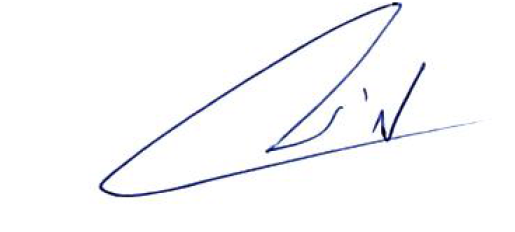 מיכל גורדון- קרתע' משנה מנהלי לדקאן לענייני תלמידים והוראהוצוות מזכירות תלמידיםהכתובת הישירה לרישום באמצעות ה"מכרז" (בידינג): https://www.ims.tau.ac.il/Bidd/כתובת האתר "מידע אישי לתלמיד" בו מנוהל המידע האישי האוניברסיטאי שלך הינה:http://mytau.tau.ac.ilהכניסה למערכת הבידינג כמו גם למערכת "מידע אישי לתלמיד" תתבצע עם כתובת וסיסמת            הדואר האלקטרוני האוניברסיטאי (שם משתמש וסיסמה).            יש  לזכור לאשר את חשבון הדואר האוניברסיטאי (ולהחליף סיסמה) בעזרת הקוד האישי בן            4 ספרות  באתר הבא:  https://www.tau.ac.il/newuser/           אם שכחת את הקוד האישי ניתן לפנות למדור תלמידים באגף רישום ומינהל תלמידים. (הקוד מופיע על שוברי הקבלה והתשלום).